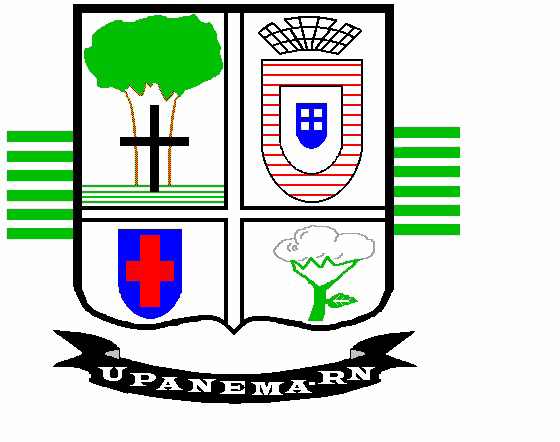 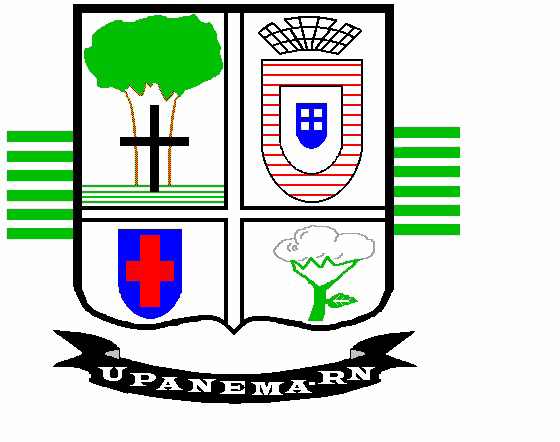 RGF - Anexo 2 (LRF, art 55, inciso I, alínea "b")Luiz Jairo Bezerra de Mendonça	Maria Aparecida Beserra Moura	Antônia Katia Medeiros da SilvaPrefeito Municipal	Controladora	SEC. MUN. DE FINANÇAS E PLANEJAMENTOTop  Down Consultoria Ltda.	Emitido por: Katiúscia Braga Albino FerreiraDÍVIDA CONSOLIDADASALDO DO EXERCÍCIO ANTERIORSALDOS DO EXERCÍCIO DE 2020SALDOS DO EXERCÍCIO DE 2020SALDOS DO EXERCÍCIO DE 2020DÍVIDA CONSOLIDADASALDO DO EXERCÍCIO ANTERIORAté o 1º SemestreAté o 2º SemestreDÍVIDA CONSOLIDADA - DC (I)9.437.304,609.184.276,699.184.276,699.405.457,680,00Dívida Mobiliária0,000,000,000,00Dívida Contratual9.437.304,609.184.276,699.405.457,680,00Emprestimos0,000,000,000,00Interna0,000,000,000,00Externa0,000,000,000,00Reestruturação da Dívida de Estados e Municípios0,000,000,000,00Financiamentos0,000,000,000,00Internos0,000,000,000,00Externos0,000,000,000,00Parcelamento e Renegociação de dívidas9.437.304,609.184.276,699.405.457,680,00De Tributos247.389,75238.701,36214.153,750,00De Contribuições Previdênciárias8.308.141,228.108.397,538.399.305,460,00De Demais Contribuições Sociais0,000,000,000,00Do FGTS881.773,63837.177,80791.998,470,00Com Instituição Não Financeira0,000,000,000,00Demais Dívidas Contratuais0,000,000,000,00Precatórios Posteriores a 05/05/2000 (Inclusive) - Vencidos e não Pagos0,000,000,000,00Outras Dívidas0,000,000,000,00DEDUÇÕES (II)3.332.921,742.920.521,511.970.382,410,00Disponibilidade de Caixa3.332.921,742.920.521,511.970.382,410,00Disponibilidade de Caixa Bruta3.489.532,532.920.521,512.007.730,950,00(-) Restos a Pagar Processados (Exceto Precatórios)156.610,790,0037.348,540,00Demais Haveres Financeiros0,000,000,000,00DÍVIDA CONSOLIDADA LÍQUIDA - DCL (III) = (I - II)6.104.382,866.263.755,187.435.075,270,00RECEITA CORRENTE LÍQUIDA - RCL43.909.329,9942.990.270,8644.985.804,780,00% DA DC SOBRE A RCL (I/RCL)0,0021,3620,900,00% DA DCL SOBRE A RCL (III/RCL)0,0014,5716,520,00LIMITE DEFINIDO POR RESOLUÇÃO DO SENADO FEDERAL - <%>120,0051.588.325,0353.982.965,740,00LIMITE DE ALERTA (inciso III do $ 1º do art. 59 da LRF) - <%>108,0046.429.492,5348.584.669,170,00OUTROS VALORES NÃO INTEGRANTES DA DCSALDO DO EXERCÍCIO ANTERIORSALDOS DO EXERCÍCIO DE 2020SALDOS DO EXERCÍCIO DE 2020SALDOS DO EXERCÍCIO DE 2020OUTROS VALORES NÃO INTEGRANTES DA DCSALDO DO EXERCÍCIO ANTERIORAté o 1º SemestreAté o 2º SemestrePRECATÓRIOS ANTERIORES A 05/05/20000,000,000,000,000,00PRECATÓRIOS POSTERIORES A 05/05/2000 (Não incluídos na DC)0,000,000,000,00PASSIVO ATUARIAL0,000,000,000,00INSUFICIÊNCIA FINANCEIRA0,000,000,000,00DEPÓSITOS E CONSIGNAÇÕES SEM CONTRAPARTIDA0,000,000,000,00RP NÃO PROCESSADO0,000,000,000,00ANTECIPAÇÕES DE RECEITA ORÇAMENTÁRIA - ARO0,000,000,000,00DÍVIDA CONTRATUAL DE PPP0,000,000,000,00APROPRIAÇÃO DE DEPÓSITOS JUDICIAIS - LC 151/20150,000,000,000,00